به نام ایزد  دانا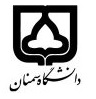 (کاربرگ طرح درس)                   تاریخ بهروز رسانی: 15/3/1400              دانشکده     مهندسی برق و کامپیوتر                                               نیمسال اول/دوم سال تحصیلی 97-98بودجهبندی درسمقطع: کارشناسیکارشناسی ارشد□  دکتری□مقطع: کارشناسیکارشناسی ارشد□  دکتری□مقطع: کارشناسیکارشناسی ارشد□  دکتری□تعداد واحد: نظری2 عملی...تعداد واحد: نظری2 عملی...فارسی:ماشینهای الکتریکی 2فارسی:ماشینهای الکتریکی 2نام درسپیشنیازها و همنیازها: ماشینهای الکتریکی 1پیشنیازها و همنیازها: ماشینهای الکتریکی 1پیشنیازها و همنیازها: ماشینهای الکتریکی 1پیشنیازها و همنیازها: ماشینهای الکتریکی 1پیشنیازها و همنیازها: ماشینهای الکتریکی 1Electric Machines 2Electric Machines 2نام درسشماره تلفن اتاق: 31533986شماره تلفن اتاق: 31533986شماره تلفن اتاق: 31533986شماره تلفن اتاق: 31533986مدرس/مدرسین: حمیدرضا ایزدفرمدرس/مدرسین: حمیدرضا ایزدفرمدرس/مدرسین: حمیدرضا ایزدفرمدرس/مدرسین: حمیدرضا ایزدفرمنزلگاه اینترنتی:منزلگاه اینترنتی:منزلگاه اینترنتی:منزلگاه اینترنتی:پست الکترونیکی: hrizadfar@semnan.ac.irپست الکترونیکی: hrizadfar@semnan.ac.irپست الکترونیکی: hrizadfar@semnan.ac.irپست الکترونیکی: hrizadfar@semnan.ac.irبرنامه تدریس در هفته و شماره کلاس: برنامه تدریس در هفته و شماره کلاس: برنامه تدریس در هفته و شماره کلاس: برنامه تدریس در هفته و شماره کلاس: برنامه تدریس در هفته و شماره کلاس: برنامه تدریس در هفته و شماره کلاس: برنامه تدریس در هفته و شماره کلاس: برنامه تدریس در هفته و شماره کلاس: اهداف درس: معرفی ساختمان و عملکرد ترانسفورماتورهای قدرت و ماشینهای القاییاهداف درس: معرفی ساختمان و عملکرد ترانسفورماتورهای قدرت و ماشینهای القاییاهداف درس: معرفی ساختمان و عملکرد ترانسفورماتورهای قدرت و ماشینهای القاییاهداف درس: معرفی ساختمان و عملکرد ترانسفورماتورهای قدرت و ماشینهای القاییاهداف درس: معرفی ساختمان و عملکرد ترانسفورماتورهای قدرت و ماشینهای القاییاهداف درس: معرفی ساختمان و عملکرد ترانسفورماتورهای قدرت و ماشینهای القاییاهداف درس: معرفی ساختمان و عملکرد ترانسفورماتورهای قدرت و ماشینهای القاییاهداف درس: معرفی ساختمان و عملکرد ترانسفورماتورهای قدرت و ماشینهای القاییامکانات آموزشی مورد نیاز:امکانات آموزشی مورد نیاز:امکانات آموزشی مورد نیاز:امکانات آموزشی مورد نیاز:امکانات آموزشی مورد نیاز:امکانات آموزشی مورد نیاز:امکانات آموزشی مورد نیاز:امکانات آموزشی مورد نیاز:امتحان پایانترمامتحان میانترمارزشیابی مستمر(کوئیز)ارزشیابی مستمر(کوئیز)فعالیتهای کلاسی و آموزشیفعالیتهای کلاسی و آموزشینحوه ارزشیابینحوه ارزشیابی14511درصد نمرهدرصد نمرهماشینهای الکتریکی تالیف بیم بهارا – ماشینهای الکتریکی تالیف استفان چاپمنماشینهای الکتریکی تالیف بیم بهارا – ماشینهای الکتریکی تالیف استفان چاپمنماشینهای الکتریکی تالیف بیم بهارا – ماشینهای الکتریکی تالیف استفان چاپمنماشینهای الکتریکی تالیف بیم بهارا – ماشینهای الکتریکی تالیف استفان چاپمنماشینهای الکتریکی تالیف بیم بهارا – ماشینهای الکتریکی تالیف استفان چاپمنماشینهای الکتریکی تالیف بیم بهارا – ماشینهای الکتریکی تالیف استفان چاپمنمنابع و مآخذ درسمنابع و مآخذ درستوضیحاتمبحثشماره هفته آموزشیکلیات ماشینهای الکتریکی-انواع آنها- معرفی تفاوتها و نوع و محل استفاده- تعریف مفاهیم ترانسفورماتور، موتور و ژنراتور- ساختمان ترانسفورماتور تکفاز-اصول القائ ولتاژ در آن- روابط ولتاژ و جریان و نسبت تبدیل1عملکرد ترانسفورماتور در بی باری و بارداری-دیاگرامهای برداری- مدلسازی تلفات هسته2بررسی اثرات شارنشتی، مقاومت سیم‌پیچی‌ها و اشباع هسته بر مدل ترانسفورماتور3معرفی مدل کامل ترانسفورماتور- بحث ارجاع پارامترها- سیستم پریونیت 4آزمایشهای بی باری و اتصال کوتاه- آزمایش تعیین پلاریته- پشت به پشت 5تنظیم ولتاژ ترانسفورماتور- معرفی و محاسبه تلفات و راندمان ترانسفورماتور- جداسازی تلفات هسته6بازده شبانه روزی- اتوترانسفورماتور– میان ترم7انواع ترانسفورماتورهای سه فاز- گروه های برداری- اتصال تی- اتصال مثلث باز 8معرفی مزایا و معایب موتورهای القایی- ساختمان آنها- مفاهیم و تعاریف اولیه سیم پیچی سه فاز9مقایسه انواع روتورها در ماشینهای القایی و کاربرد آنها- مفهوم تشکیل میدان مغناطیسی سنکرون10محاسبه ولتاژ القایی در سیم‌پیچی‌ها- اثرات گام سیم‌پیچی- توزیع سیم‌پیچی- محاسبه و نحوه تشکیل گشتاور القایی11مدار معادل ماشین القایی- مفهوم لغزش- دیاگرام پخش توان در موتور القایی- تعریف توانهای فاصله هوایی، تبدیل شده و.... و نحوه محاسبه آنها- منحنی گشتاور لغزش- محاسبه نقطه کار موتور12محاسبه گشتاور القایی- گشتاور بیشیشنه- گشتاور راه اندازی- اثر پارامترهایی چون ولتاژ و جریان استاتور و مقاومت روتور بر منحنی گشتاور13معرفی کلاسهای موتور القایی- انواع ساختمان روتور قفسه ای- تاثیر شیارهای عمیق و قفسه دوبل 14آزمایشهای موتور القایی مانند: آزمایش دی سی- بی باری و روتور قفل شده15روشهای راه اندازی موتور القایی- ژنراتور القایی16